Домашнее задание по сольфеджио 7 класс от 20.09, 22.09.2022Повторить характерные интервалы (ув.2, ум.7, ув.5, ум.4), их строение и разрешениеВыполнить данное задание в тетради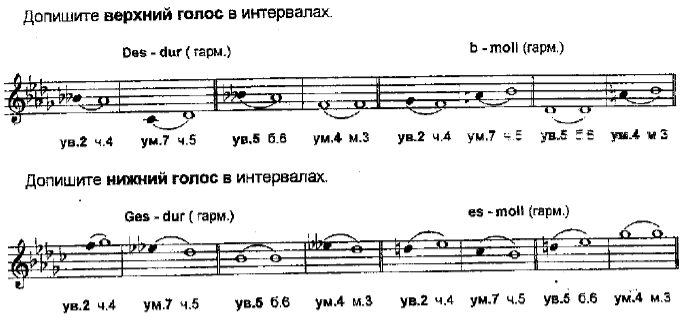 Спеть построенные в тональности интервалы с разрешением вместе с инструментомДорогие ребята и родители! По всем вопросам (непонятная тема, трудности с домашним заданием и др.) можно и нужно писать мне на почту darsert.solf@gmail.com